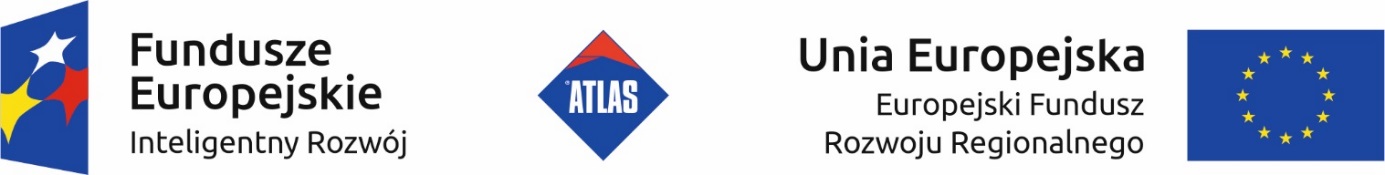 Załącznik nr 5 do zapytania ofertowego nr 16 z dnia 16.10.2018 r.Oświadczenie o braku powiązańOświadczam, że ……………………………………………………………………………………………………………………(pełna nazwa Oferenta)nie jest podmiotem powiązanym osobowo lub kapitałowo z Zamawiającym, tj. Atlas Sp. z o.o.Przez powiązania kapitałowe lub osobowe rozumie się wzajemne powiązania między zamawiającym lub osobami upoważnionymi do zaciągania zobowiązań w mieniu zamawiającego lub osobami wykonującymi w imieniu zamawiającego czynności związane z przygotowaniem i przeprowadzaniem procedury wyboru wykonawcy, a wykonawcą, polegające w szczególności na:Uczestniczeniu w spółce, jako wspólnik spółki cywilnej lub spółki osobowej,Posiadaniu co najmniej 10 % udziałów lub akcji,Pełnieniu funkcji członka organu nadzorczego lub zarządzającego, prokurenta, pełnomocnika,Pozostawaniu w związku małżeńskim, w stosunku pokrewieństwa lub powinowactwa w linii prostej, pokrewieństwa drugiego stopnia lub powinowactwa drugiego stopnia w linii bocznej lub w stosunku przysposobienia, opieki lub kurateli.Imię i Nazwisko osoby upoważnionej do złożenia oświadczeniaStanowisko służboweData i podpis